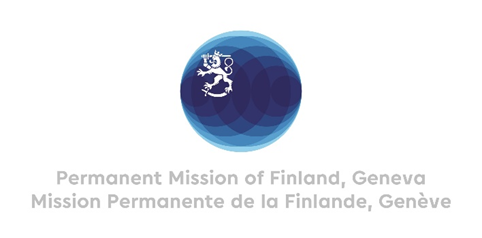 43 Session of the UPR working group Recommendations by Finland to Barbados5th May 2023Thank you Mr. President, Finland congratulates Barbados for the comprehensive report presented and appreciates the steps taken since the last review.Finland recommends:First, to consider signing and ratifying the Second Optional Protocol to the International Covenant on Civil and Political Rights aiming to the abolition of the death penaltySecond, to consider signing and ratifying the Convention against Torture and Other Cruel Inhuman or Degrading Treatment or PunishmentAnd third, to consider establishing a National Human Rights Institution according to the Paris PrinciplesFinland wishes every success to Barbados in this fourth UPR-cycle.I thank you.